democraciaO quê você sabe que já sabe?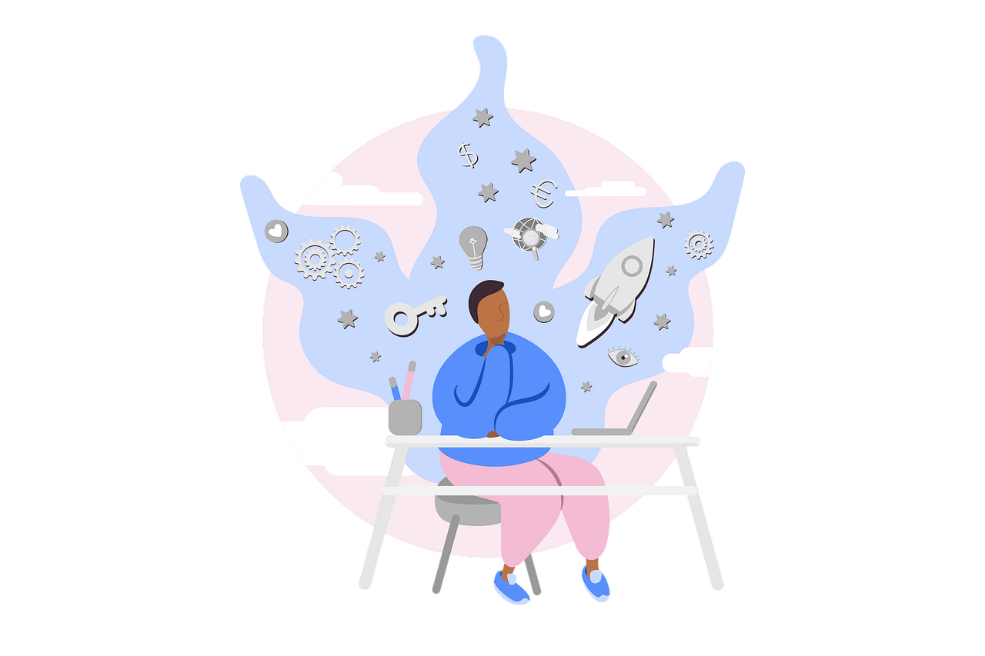 1) ATIVIDADE INDIVIDUAL – Utilizando alguma ferramenta de desenho online (jamboard, google desenhos, paint, etc.), faça um pequeno mapa conceitual das palavras que podem ser relacionadas à palavra DEMOCRACIA? Se necessário, consulte um dicionário. (10 minutos)2) ATIVIDADE EM GRUPO (3 pessoas) – Vocês planejarão juntos uma viagem que a turma fará quando a pandemia acabar. Discutam entre si e decidam APENAS UMA RESPOSTA para cada pergunta abaixo: (20 minutos)- Para onde vocês viajarão?- O que vocês comerão?- Quanto tempo vocês pretendem ficar?- Qual tipo de música deve tocar durante a viagem?- Qual animal de estimação vocês gostariam de levar?Ao final, cada grupo deverá apresentar suas respostas para a turma. O professor vai organizar uma votação, onde cada aluno deve votar em DUAS opções de cada categoria discutida acima. Ao final, as respostas mais votadas serão as vencedoras. (20 minutos)